UỶ BAN NHÂN DÂN HUYỆN THANH TRÌTRƯỜNG MẦM NON TRIỀU KHÚC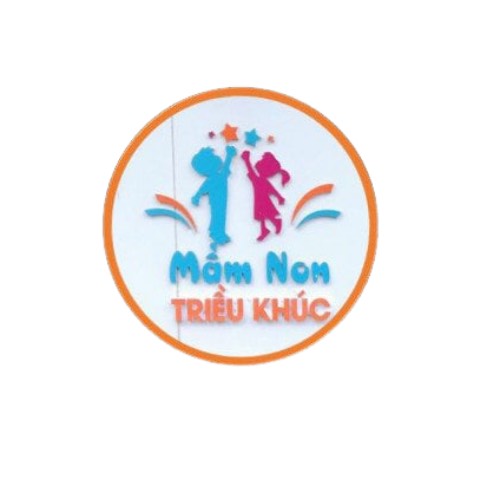 GIÁO ÁN LĨNH VỰC PHÁT TRIỂN THẨM MỸĐề tài 		: Làm đồ chơi thổi bong bóng Lứa tuổi		: Mẫu giáo bé (3 - 4 tuổi)Số lượng		: 18 - 20 trẻThời gian		: 25 - 30 phútNgười thưc hiện	: Trương Kim Hiền                                            Năm học: 2023 – 2024I. MỤC ĐÍCH - YÊU CẦU1. Kiến thức:- Trẻ biết đồ chơi thổi bong bóng là đồ chơi quen thuộc đối với các bạn nhỏ.- Trẻ biết đặc điểm của đồ chơi thổi bong bóng.- Ứng dụng đồ chơi thổi bong bóng trong thực tế: Chấm xà phòng và thổi bong bóng.2. Kỹ năng:- Trẻ xếp, dán ống hút lần lượt trên băng dính, cuộn tròn để tạo thành ống thổi bong bóng.- Trẻ sử dụng: Ống hút, que xiên, vòng tròn nhựa… liên kết với nhau tạo thành đồ chơi thổi bong bóng.- Trẻ có kỹ năng làm việc nhóm: Chia sẻ, thảo luận và giúp đỡ nhau để cùng thực hiện nhiệm vụ.  - Phát triển kỹ năng quan sát, lắng nghe, ghi nhớ, trí tưởng tượng cho trẻ.3. Thái độ:- Trẻ tích cực, hứng thú tham gia hoạt động.- Trẻ yêu thích, giữ gìn sản phẩm của mình, của bạn.II. CHUẨN BỊ1. Địa điểm: Khu vực ngoài trời.2. Đội hình: Ngồi 2 hàng ngang, chia các nhóm nhỏ…linh hoạt phù hợp với các hoạt động khác nhau trong tổ chức hoạt động tạo hình. 3. Đồ dùng: * Đồ dùng của cô:- Đồ chơi thổi bong bóng to.- Video hướng dẫn làm đồ chơi thổi bong bóng.* Đồ dùng của trẻ:- Ipad cho trẻ xem video.- Nguyên vật liệu làm đồ chơi thổi bong bóng: Ống hút, que xiên, vòng tròn nhựa, băng dính hai mặt, bìa cứng.III. CÁCH TIẾN HÀNHHoạt động của côHoạt động của trẻ1. Ổn định tổ chức:- Cô cho trẻ xem biểu diễn: “Bong bóng kì diệu”. Mời một số bạn lên chơi cùng bong bóng khổng lồ.- Cô trò chuyện dẫn dắt vào bài.2. Phương pháp, hình thức tổ chức* HĐ1: Khám phá và tìm giải pháp- Các con vừa được tham gia hoạt động gì? Con cảm thấy như thế nào?- Bong bóng xà phòng thật đẹp đúng không nào? Các con có muốn tạo ra đồ chơi để thổi được bong bóng không?- Hôm nay cô sẽ hướng dẫn các con làm đồ chơi thổi bong bóng nhé!- Cô cho trẻ tìm hiểu về đồ chơi thổi bong bóng:+ Con thấy đồ chơi thổi bong bóng có đặc điểm gì?+ Cần có những nguyên vật liệu gì để tạo ra đồ chơi thổi bong bóng?=> Từ những nguyên vật liệu này cô sẽ hướng dẫn các con làm đồ chơi thổi bong bóng nhé!- Cho trẻ xem video hướng dẫn làm đồ chơi thổi bong bóng.* HĐ2: Thảo luận và lên kế hoạch-Vừa rồi các con đã xem video hướng dẫn cách làm đồ chơi thổi bong bóng, theo các con trong video hướng dẫn công đoạn nào là khó nhất?- Cô hướng dẫn kĩ năng khó.- Cô đưa ra yêu cầu cần đạt của sản phẩm: + Có đầy đủ cán cầm, ống thổi.+ Ứng dụng để thổi bong bóng được.+ Đẹp, chắc chắn.* HĐ3: Thực hiện- Trẻ về bàn thực hiện.- Cô khuyến khích trẻ trang trí sản phẩm theo trí tưởng tượng và sáng tạo.- Cô quan sát, giúp đỡ trẻ hoàn thành.- Cô nhắc trẻ về quy tắc an toàn: Không dùng que nhọn để đùa giỡn. * HĐ4: Chia sẻ, đánh giá sản phẩm - Cô cho trẻ chia sẻ về cây thổi bong bóng của mình(Mời 3 – 4 trẻ)+ Con làm cây thổi bong bóng bằng nguyên vật liệu gì?+ Có nhiều hay ít ống thổi?Trong quá trình làm con có gặp khó khăn gì không?- Mời 2- 3 trẻ nhận xét bài của bạn.- Cô nhận xét sản phẩm của trẻ, động viên trẻ.        3. Kết thúc:- Cho trẻ chơi với cây thổi bong bóng trẻ vừa làm, cô hướng trẻ cách chấm xà phòng và thổi bóng.- Cô nhận xét kết thúc.- Trẻ xem và chơi cùng cô.- Trẻ lắng nghe.- Trẻ nêu ra ý kiến của mình.- Trẻ trả lời - Trẻ quan sát và trả lời câu hỏi.- Trẻ quan sát.- Trẻ xem video- Trẻ nêu ý tưởng cùng cô- Trẻ trả lời- Trẻ quan sát- Trẻ lắng nghe- Trẻ thực hiện làm đồ chơi thổi bong bóng.- Trẻ chia sẻ sản phẩm của mình.- Trẻ nhận xét sản phẩm của bạn.- Trẻ thích thú khi được chơi với cây thổi bong bóng.